КАЗЕННОЕ ОБЩЕОБРАЗОВАТЕЛЬНОЕ УЧРЕЖДЕНИЕ ОМСКОЙ ОБЛАСТИ «АДАПТИВНАЯ ШКОЛА-ДЕТСКИЙ САД №76»ПУБЛИЧНЫЙ ДОКЛАД ДИРЕКТОРАКОУ «АДАПТИВНАЯ ШКОЛА-ДЕТСКИЙ САД №76»ЛОБЧЕНКО МАРИИ ВЛАДИМИРОВНЫЗА 2021-2022 УЧЕБНЫЙ ГОД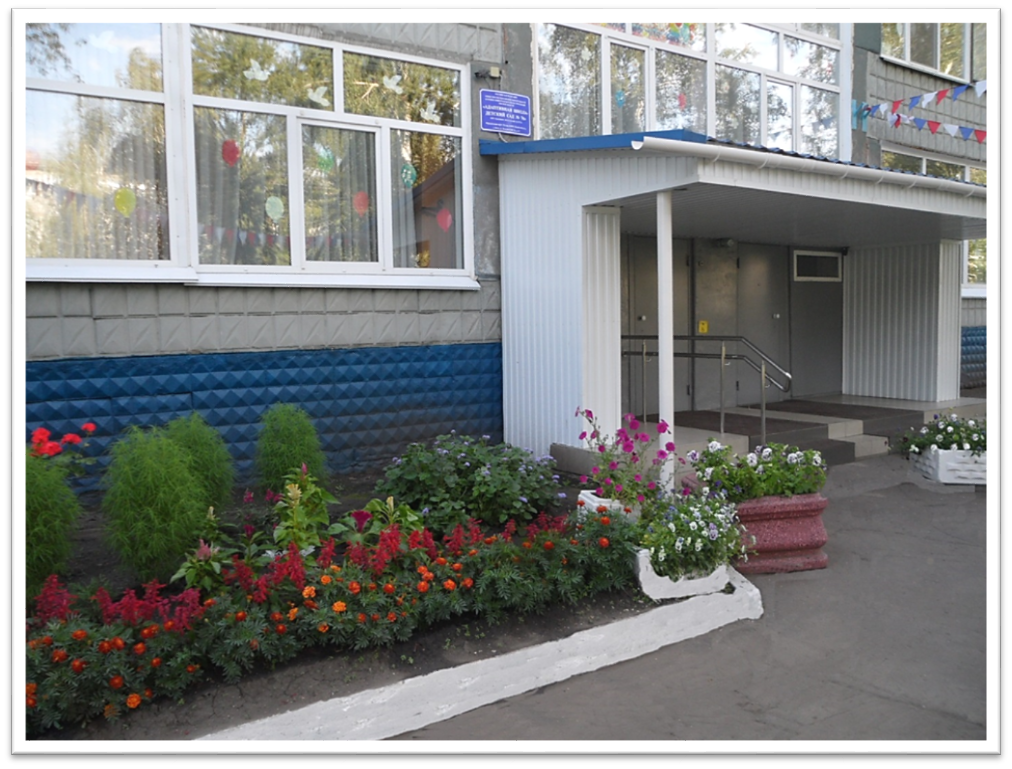 ОМСК 2022Уважаемые родители, коллеги, все, кому интересна наша образовательная организация. Представляем вашему вниманию публичный доклад директора о работе казенного общеобразовательного учреждения Омской области «Адаптивная школа-детский сад № 76» в 2021-2022 учебном году. 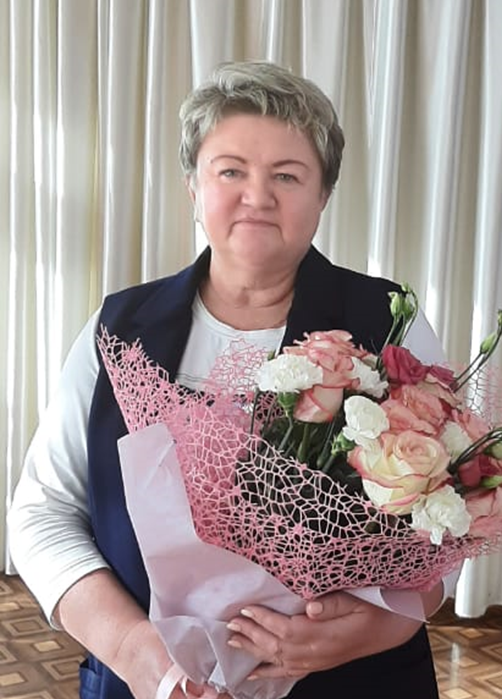 Главная цель публичного доклада – это широкое информирование родителей, общественности об основных направлениях работы, результатах и проблемах функционирования и развития нашей образовательной организации за отчетный период.Представленный публичный доклад подготовлен на основе отчета о результатах самообследования и анализа учебно-воспитательной работы образовательного учреждения за 2021-2022 учебный год.Содержание доклада адресуется участникам образовательного процесса, общественности, органам представительной власти и обеспечивает информационную открытость образовательной организации.	С уважением и благодарностью к тем, кто интересуется нашей работой.Директор КОУ «Адаптивная школа-детский сад № 76» Лобченко Мария ВладимировнаОбщая характеристика учрежденияУчредителем казенного общеобразовательного учреждения Омской области «Адаптивная школа-детский сад № 76» (далее – КОУ «Адаптивная школа-детский сад № 76», КОУ) является Омская область.Функции и полномочия Учредителя от имени Омской области в пределах своих полномочий осуществляют:Министерство образования Омской области как отраслевой орган исполнительной власти Омской областиАдрес: г. Омск, ул. Красный путь, д.5.Министерство имущественных отношений Омской области как орган исполнительной власти Омской области в сфере управления собственностью Омской областиАдрес: г. Омск, ул. Орджоникидзе, д.5.Учреждение является некоммерческой организацией, осуществляющей оказание государственных услуг и исполнение государственных функций в целях обеспечения реализации полномочий Омской области в сфере образования, финансовое обеспечение деятельности которой осуществляется за счет средств областного бюджета на основании бюджетной сметы.Непосредственное управление учреждением осуществляет директор Лобченко Мария Владимировна.Данные об администрацииВ своей деятельности образовательная организация руководствуется Конституцией Российской Федерации, федеральным и областным законодательством, Уставом учреждения. Разработана Программа развития на 2021-2024 годы. Программа представлена портфелем проектов: * «Не рядом, а вместе к поставленной цели»;* «Мы вместе»;* «Медиазбука»;* «Мы помним, мы гордимся»;* «Школа безопасности»;* «Траектория образовательных возможностей» как средство персонификации образовательного маршрута».Формами самоуправления являются:-общее собрание работников, решающее важнейшие вопросы жизнедеятельности образовательного учреждения;-педагогический совет, определяющий образовательную политику образовательной организации;-методический совет, координирующий методическую работу учреждения;-общешкольное родительское собрание, действующее в качестве общественных организаций на основании «Положения о родительском собрании»;-Профсоюзный Комитет.Образовательная политика КОУ «Адаптивная школа – детский сад № 76»	Определяя образовательную политику, приоритеты и цели деятельности образовательной организации, педагогический коллектив опирается на документы, регламентирующие развитие системы образования государства, на результаты и перспективы развития школы. Режим работы образовательной организацииРежим работы КОУ и наполняемость классов/групп соответствуют требованиям санитарных правил. Прием детей осуществляется в соответствии с требованиями нормативных документов: Федеральный закон №273-ФЗ от 29декабря 2012 года «Об образовании в Российской Федерации», Устав КОУ «Адаптивная школа – детский сад № 76»,  локальные акты образовательной организации. Основанием для зачисления детей в образовательную организацию является наличие заключения психолого-медико-педагогической комиссии и заявления родителей (законных представителей) ребенка. Дошкольные группы функционируют по 5-дневной рабочей неделе с 12 часовым пребыванием. Занятия организованы как в первую, так и во вторую половину дня. Продолжительность коррекционно-развивающего занятия от 15 до 30 минут в зависимости от возрастной группы. Комплектование дошкольных групп проводится Комиссией по комплектованию КОУ «Адаптивная школа-детский сад № 76», которая работает с 1 сентября по 31 мая.Образовательный процесс осуществляется с учетом контингента воспитанников, их индивидуальных, возрастных, психофизических особенностей, присущих каждой нозологической группе детей. При организации образовательной деятельности учитываются принципы интеграции образовательных областей (физическое развитие, познавательное развитие, речевое развитие, социально-коммуникативное развитие, художественно-эстетическое развитие). Основной формой образования и воспитания является игра и виды детской деятельности (игровая, коммуникативная, трудовая, познавательно-исследовательская, продуктивная, музыкально-художественная, чтение художественной литературы). Особое место в образовательном процессе отводится коррекционно-развивающим и логопедическим занятиям специалистов, направленным на коррекцию нарушений детей каждой нозологической группы на основании заключений областной (городской/территориальной) психолого-медико-педагогической комиссии и решению школьного психолого-педагогического консилиума.В школе 5-дневная учебная неделя, которая установлена с целью сохранения и укрепления здоровья, в соответствии с требованиями Федерального государственного образовательного стандарта образования обучающихся с ограниченными возможностями здоровья и обучающихся с умственной отсталостью (Приказ 1598, 1599). Учебные занятия организованы  смену. Коррекционно-развивающие занятия проводятся как в первую, так и во вторую половину дня. Основная организационная форма обучения – классно-урочная система. Продолжительность уроков 40 минут для 2-4 классов, 35 минут для 1 классов (первое полугодие). Учебный год в образовательном учреждении начинается 1 сентября, заканчивается 25 мая. Для учащихся первого класса предусмотрены дополнительные каникулы в феврале. Продолжительность учебного года определяется годовым календарным планом-графиком, согласованным Министерством образования Омской области. В первом классе она составляет 33 учебные недели, во втором-четвертом классах – 34 учебные недели. Промежуточная аттестация подразделяется на четвертную, которая проводится по каждому учебному предмету по итогам четверти, и годовую промежуточную аттестацию. Сроки годовой промежуточной аттестации указаны в календарном плане-графике. Проводится на основе результатов четвертных аттестаций с учетом итоговых контрольных работ. Максимальная наполняемость классов 12 человек. Для классов, обучающихся по адаптированной основной общеобразовательной программе образования детей с умственной отсталостью (вариант 2), максимальная наполняемость – 5 учащихся. Распорядок дня для обучающихся устанавливается с учетом повышенной утомляемости контингента, по режиму школы полного дня с обеспечением трехразового питания, а также необходимых оздоровительных, коррекционных мероприятий. После обеда коррекционная воспитательная работа с учащимися проходит в группах продленного дня, во время которой учащиеся посещают кружки по интересам, спортивные секции. Большое внимание во вторую половину дня уделяется организации самоподготовки, досуга детей, а также проведению воспитательных мероприятий. В школе предусматривается систематическое проведение прогулок для детей. Всё это позволяет сделать вывод, что педагогами школы большое внимание уделяется здоровьесбережению, соблюдению и поддержанию охранительного режима, в котором нуждаются все учащиеся с ограниченными возможностями здоровья.Организация образовательного процессаКлассы комплектуются  на основании заключения психолого-медико-педагогической комиссии (ПМПК). Группы продленного дня формируются по заявлению родителей.Комплектование дошкольных групп В данное время в образовательном учреждении обучаются - 57 младших школьников; – 53 дошкольника, всего – 110 человек от 3 до 12 лет.Количественный сравнительный анализ контингента обучающихся Для сохранения контингента и профилактики пропусков образовательной организации без уважительной причины, используются следующие формы организации учебно-воспитательного процесса:-нетрадиционные уроки и внедрение современных педагогических технологий;-повышение мотивации через различные виды деятельности;-создание системы дополнительного образования;-организация внеклассной досуговой деятельности;-использование здоровьесберегающих технологий в учебно-воспитательном процессе.В целом контингент обучающихся стабилен и имеет тенденцию к возрастанию.Социальной службой образовательной организации в начале учебного года был составлен социальный паспорт, для получения полной информации о контингенте обучающихся и родителей (законных представителей).Социальный статус семей обучающихсяВ КОУ «Адаптивная школа-детский сад № 76» разработаны адаптированные основные общеобразовательные программы для обучающихся дошкольных групп и начальных классов. Данные документы составлены с учетом основных направлений государственной политики в области образования – обеспечение обязательности, доступности и качества образования детей с ограниченными возможностями здоровья. Программы предназначены для поэтапной работы по решению проблем образования и задач, направленных на достижение целей, поставленных педагогическим коллективом. Адаптированная основная общеобразовательная программа определяет содержание и организацию образовательного процесса на ступени дошкольного и начального общего образования классов коррекционно-развивающего обучения. Программы, реализуемые в КОУ «Адаптивная школа-детский сад № 76» в 2021-2022 учебном году.Итоги педагогической диагностики2021-2022 учебный годИтоги педагогической диагностики. Группа № 3 НИ                                            Начало года                                            Конец года
Итоги педагогической диагностики. Группа № 4 ТНР                                         Начало года                                            Конец года
Итоги педагогической диагностики. Группа № 5 ЗПР                                   Начало года                                            Конец годаИтоги педагогической диагностики. Группа № 1 НОДА                                                   Начало года                                            Конец года
Итоги педагогической диагностики. Группа № 6 ТНР                                             Начало года                                            Конец годаОбщешкольный сравнительный анализ физической подготовки учащихся первых классовна начало и конец учебного годаПо результатам диагностики наблюдается незначительная положительная динамика в развитии физической подготовленности учащихся. Результаты диагностики уровня достижения планируемых результатов по изобразительному искусству.начало года						конец годаСравнительный анализ уровня сформированности звукопроизношения по результатам диагностики на начало и конец учебного года. Начало года								конец годаДиагностика уровня сформированности универсальных учебных действий11 класс, АООП НОО ОВЗ (7.2)		12  класс, АООП НОО ОВЗ (7.2)(первый год обучения)				(первый год обучения)1 «А» класс, АООП НОО ОВЗ (5.2)		1 «Б» класс, АООП НОО ОВЗ (7.2)(второй год обучения)				(второй год обучения)Результаты проводимой в классах диагностики на начало учебного года, позволили выделить основные направления учебно-воспитательной деятельности, что в свою очередь способствовало развитию и самореализации личности каждого ученика класса. По итогам мониторинга уровня усвоения адаптированных основных общеобразовательных программ, диагностики УУД, по итогам контрольных работ за 2021-2022 учебный год, трудности в усвоении программного материала возникли у нескольких учащихся:11 класс – 2 учащихся12 класс – 6 учащихся 1 «Б» класс – 3 учащихся Родителям (законным представителям) данных учащихся рекомендовано прохождение консультации клинического психолога, с целью определения уровня интеллектуального развития и психолого-медико-педагогической комиссии, с целью уточнения дальнейшего образовательного маршрута.В 2021-2022 учебном году осуществлялась следующая внеурочная деятельность: Программы внеурочной деятельности реализованы в полном объеме.Итоги диагностики уровня воспитанности обучающихся 1 «А» и 1 «Б» классовПолученные данные говорят о положительной динамике уровня воспитанности учеников.Адаптированные основные общеобразовательные программы в 2021-2022 учебном году реализованы. Все темы, запланированные педагогами, были пройдены в полном объеме. В 2021-2022 учебном году выпущены из начальной школы 10 учащихся, окончили дошкольные группы 10 детей.Сравнительные данные о выпускниках образовательной организацииВыпускники начальной школыСравнительные данные о выпускниках образовательной организацииВыпускники дошкольных группПроведенное анкетирование родителей (законных представителей) обучающихся показало уровень их осведомленности об организации работы дошкольных групп и начальных классов.Уровень осведомленности родителей о работе дошкольных групп и начальных классовПедагогический коллективСпецифика педагогического коллектива определяется высоким уровнем профессионализма, высоким инновационным потенциалом, ориентацией на успех в профессиональной деятельности, в развитии творческого потенциала детей с ограниченными возможностями здоровья. Педагогический коллектив регулярно пополняется молодыми специалистами. Педагоги систематически проходят обучение и владеют современными образовательными технологиями, имеют успешный опыт разработки и внедрения инновационных проектов и программ, умеют осуществлять мониторинг образовательной деятельности, рефлексивный анализ её хода и результатов.Уровень квалификации педагоговПовышение квалификации руководящих и педагогических работниковОдной из задач, стоящих перед коллективом учреждения, является повышение профессиональной компетентности и мастерства педагогов образовательной организации, развитие их творческой инициативы; поиск и освоение передовых технологий, направленных на улучшение образовательного процесса и совершенствование работы по интеграции воспитательных и образовательных возможностей детского сада и начальной школы, по созданию положительного социально – психологического климата в среде участников образовательного процесса. Рейтинг участия педагогов дошкольного образования КОУ «Адаптивная школа – детский сад № 76»  в мероприятиях различного уровня в 2021-2022 учебном годуРейтинг участия педагогов КОУ «Адаптивная школа – детский сад № 76» (школа) в мероприятиях различного уровня в 2021-2022 учебном годуРейтинг участия педагогов дошкольного образования КОУ «Адаптивная школа – детский сад № 76» с детьми в мероприятиях различного уровня в 2021-2022 учебном годуРейтинг участия педагогов  КОУ «Адаптивная школа – детский сад № 76» (школа)с детьми в мероприятиях различного уровня в 2021-2022 учебном годуРейтинг участия в мероприятиях различного уровня среди педагогов дошкольного образования в 2021- 2022 учебном годуРейтинг участия в мероприятиях различного уровня среди педагогов КОУ «Адаптивная школа – детский сад № 76» (школа) в 2021-2022 учебном годуУчастие педагогов КОУ «Адаптивная школа – детский сад № 76» в мероприятиях различного уровня в 2021-2022 учебном годуУчастие детей в различных конкурсах и викторинах в 2021-2022 учебном году.В 2021-2022 учебном году творческая группа педагогов КОУ «Адаптивная школа-детский сад № 76» работала на региональном портале «Сетевой центр равных возможностей», над созданием цифрового образовательного контента для организации дистанционной работы с учащимися 1 класса, имеющими задержку психического развития. За 2021-2022 учебный год разработано 183 урока и 10 коррекционных занятий. Всего загружено на платформу 218 уроков и коррекционно-развивающих занятий.Инновационная деятельность. Участие в РИП-ИнКОНа основании проделанной работы и анализа полученных результатов РИП-ИнКО «Образование детей особой заботы», в декабре 2021 года подтвержден сертификат Ментора РИП-ИнКО «Образование детей особой заботы».Администрация образовательной организации стимулирует достижения педагогов: самообразование, ответственность, организованность, участие в инновациях, стремление к повышению профессионального уровня. Итоги работы педагогического коллектива ежегодно предоставляются на сайте образовательной организации Министерству образования Омской области и общественности через Публичный доклад директора и Самообследование образовательной деятельности.Организация методической работы в образовательном учрежденииОрганизацию методической работы, регламентирует Положение о методическом совете. Важным условием повышения качества образования и воспитания в КОУ «Адаптивная школа-детский сад №76» является научно-методическое сопровождение образовательного процесса. Методическая работа рассматривается нами как непрерывная деятельность по обучению и развитию кадров; выявлению, обобщению и распространению наиболее ценного опыта, стимулированию творческого поиска педагогов, созданию собственных методических разработок для обеспечения образовательного процесса.Методическая работа КОУ строится на данных о реальном уровне профессиональной подготовки специалистов, полученных в ходе анкетирования педагогов, внутришкольного контроля, оценки и аттестации кадров.Методическая работа направлена на достижение оптимальных результатов образования, воспитания и развития обучающихся.Структура методической службы в 2021-2022 году оставалась прежней (методический совет, методические объединения: учителей начальных классов и воспитателей ГПД; воспитателей дошкольных групп; учителей-логопедов и учителей-дефектологов), деятельность которой дает возможность успешно координировать работу всего педагогического коллектива.Успешной реализации намеченных планов способствуют разнообразные формы методической работы с кадрами: - педсоветы, теоретические и практические семинары, деловые игры, дискуссии, выставки, круглые столы, смотры-конкурсы, творческие отчеты.Проведение ВШК в 2021-2022 учебном году осуществлялось с целью изучения результатов педагогической деятельности, выявления положительных и отрицательных сторон в организации образовательного процесса, разработка на этой основе предложений по распространению педагогического опыта, устранению ошибок и дальнейшему развитию образовательной организации. Поставленные задачи выполнены в полном объеме.Результаты деятельности методического объединения учителей начальных классов и воспитателей группы продленного дня. В 2021-2022 учебном году было проведено 5 заседаний. Методическое объединение ставило перед собой ряд задач:- использование воспитательных технологий в образовательном процессе, расширение знания педагогов в области экологического воспитания в образовательном процессе детей с особыми образовательными потребностями;- направление работы, перечень необходимой документации социально-психологической службы с детьми с отклоняющимся поведением. Определение необходимости индивидуальной работы со слабоуспевающими учащимися;- воспитательная работа классных руководителей, организация внеклассной деятельности;- представление опыта работы педагогов по темам самообразования. Основные направления работы:- работа в едином образовательном пространстве;- открытые уроки и занятия;- презентация педагогического опыта;- индивидуальные и групповые консультации.В 2021 – 2022 учебном году было запланировано 6 тематических недель, в которых приняли участие 14 педагогов, что составляет 100% от всего количества педагогов методического объединения. По каждой тематической неделе подведены итоги. Учащиеся первых классов, совместно с классными руководителями и родителями,  приняли активное участие в мероприятиях, представленных на образовательной платформе «Учи.ру», приняли участие в открытых уроках по финансовой грамотности. Открытые уроки и занятия, запланированные в 2021-2022 учебном году, представили 77 % педагогов.Работу педагогов в 2021-2022 учебном году можно считать удовлетворительной.Результаты деятельности методического объединения воспитателей дошкольных групп. В течение 2021-2022 учебного года деятельность методического объединения воспитателей дошкольных групп была нацелена на реализацию цели – повышение профессионального мастерства педагогов посредством освоения и внедрения образовательных технологий в образовательный процесс детей с ОВЗ в соответствии с ФГОС ДО. Было проведено четыре заседания МО, на которых обсуждались выбранные темы, педагоги делились положительным и отрицательным опытом. В заседаниях методического объединения приняли участие все педагоги. В соответствии с графиком педагогами были даны открытые занятия. 81% педагогов показали открытые занятия. Работу педагогов в 2021-2022 учебном году можно считать удовлетворительной, все планы и проекты реализованы.Результаты деятельности методического объединения учителей – логопедов и учителей-дефектологов.  В течение 2021-2022 учебного года деятельность методического объединения учителей-логопедов  и учителей-дефектологов была нацелена на реализацию цели - повышение уровня профессионального мастерства педагогов в реализации современных технологий в образовательном процессе с детьми дошкольного возраста.На методическом объединении специалистов проведено 2 семинара – практикума,  целью которого было обобщение и распространение опыта работы специалистов по выбранным  темам методического объединения. Участники МО приняли участие в следующих мероприятиях:Анализируя работу МО специалистов, можно сделать вывод, что деятельность методического объединения была содержательной и продуктивной.Тематика заседаний МО отражала основные проблемные вопросы. Поставленные задачи на 2021-2022 учебный год выполнены. Посещаемость методического объединения была стабильной.Социально-психологическая служба Цель деятельности социально-психологической службы: создание благоприятных психолого – педагогических условий для полноценного развития личности каждого ребенка, социальная и психологическая защита прав детей, установление и социальное партнерство между семьями обучающихся и образовательным учреждением; поддержка и защита в реализации социальных потребностей.Задачи, стоящие перед социальной - психологической службой:1. Диагностирование социальной ситуации в школе;2. Формирование у детей и их родителей чувства ответственности за свои поступки, за семью и воспитание детей;3. Пропаганда здорового образа жизни среди обучающихся и родителей;4. Работа по профилактике правонарушений и безнадзорности среди учащихся школы;5. Консультирование педагогов, родителей по вопросам социальной адаптации ребенка.В течение 2021 – 2022 учебного года работа социально – психологической службы велась в рамках «Программы по формированию жизнестойкости обучающихся», целью которой является формирование у детей навыков эффективной адаптации в обществе. Данная программа реализуется по следующим направлениям:- «Безопасность дорожного движения».- «Противопожарная безопасность».- «Безопасность ребенка в сети Интернет».- «Ребенок остался дома один».- «Здоровый образ жизни».- «Профилактика суицидальных наклонностей».В гистограмме представлено процентное соотношение занятий по каждому из направлений программы.Особое внимание в работе социально-психологической службы уделяется детям, состоящим в «группе риска». Ведется контроль пропусков уроков, патронаж семей, состоящих на внутришкольном учете. Совместно с классными руководителями проведены рейды по посещению семей первоклассников. В учреждении продолжает работу Служба медиации. В 2021-2022 учебном году обращений в службу не было. Анализ работы психолого-педагогического консилиума образовательной организации за 2021-2022 учебный год	В 2021-2022 учебном году школьным психолого-педагогическим консилиумом было проведено 36 заседаний, на которых было обследовано 249 человек, 118 дошкольников и 131 ученик начальной школы с целью определения индивидуального образовательного маршрута, наличия динамики в развитии, дальнейшей коррекционно-развивающей работы с воспитанниками. На основании диагностических данных, рекомендаций специалистов КОУ, заключений областной (городской) ПМПК, проведено комплектование классов/дошкольных групп на 2022-2023 учебный год. Работа консультативно-диагностического пункта.В образовательном учреждении функционирует консультативный пункт для родителей (законных представителей) детей от 0 до 18 лет в рамках Федерального проекта «Поддержка семей, имеющих детей» национального проекта «Образование». Консультативный пункт создан с целью оказания психолого-педагогической, методической, и консультативной помощи родителям (законным представителям) детей, а также гражданам, желающим принять на воспитание в свои семьи детей, оставшихся без попечения родителей. Основными задачами Консультативного пункта являются:- повышение психолого-педагогической компетентности родителей в вопросах образования и воспитания детей;- информирование о правах родителей и детей в сфере образования;- пропаганда позитивного и ответственного отцовства и материнства, значимости родительского просвещения, укрепления института семьи и духовно- нравственных традиций семейных отношений;- оказание помощи в коррекции детско-родительских отношений, содействие в социализации детей с ОВЗ;- информирование родителей (законных представителей) об учреждениях системы образования и воспитания, которые оказывают квалифицированную помощь ребенку в соответствии с его индивидуальными особенностями.Отчет о работе консультативного пункта представлен в таблице.Организация дополнительного образования в КОУВ 2021-2022 учебном году дополнительное образование организовано на вновь созданных местах дополнительного образования детей по проекту «Успех каждого ребенка» национального проекта «Образование» по двум направленностям: физкультурно-спортивной и  естественно-научной. На естественно-научную направленность выделено 4 часа (0,22 ставки), на физкультурно-спортивную -  4 часа (0,22 ставки). Для реализации физкультурно-спортивной и естественно-научной направленностей  в КОУ созданы 60 ученико–мест (30 инфраструктурных мест). На организацию вновь созданных мест дополнительного образования детей по проекту «Успех каждого ребенка» национального проекта «Образование» израсходовано всего 365 444,81 рублей, из них: на физкультурно-спортивную направленность – 142 886,93, на научно-естественную – 222 557,88.Сведения о педагогах дополнительного образования     Удовлетворенность родителей                         Удовлетворенность режимом работы     дополнительным образованием в КОУ             кружков дополнительного образования Воспитательная работа.С сентября 2021 года КОУ реализует рабочую программу воспитания и календарный план воспитательной работы, которые являются частью  АООП ДО, АООП НОО ОВЗ, АООП О УО.  Оценка результативности воспитательной работы КОУ за период с сентября 2021 года по декабрь 2021 г. (дошкольные группы)Было проведено анкетирование родителей с целью выявления их отношения к воспитательной работе в КОУ (дошкольные группы), которое показало следующие результаты:Удовлетворенность родителей воспитательной работойПрограмма воспитания в начальных классах представлена  модулями: события-традиции-праздники;классное руководство; курсы внеурочной деятельности; школьный урок; самоуправление; экскурсии и целевые прогулки; профориентация; организация предметно-эстетической среды; коррекционно-развивающая работа; самоподготовка; работа с родителями.Соотношение запланированных и проведенных мероприятий модуля «События-традиции-праздники» представлено в гистограммеМодуль «Классное руководство»Классные часы в 2021-2022 учебном году запланированы педагогами по  несколькимнаправлениям. Их процентное соотношение представлено в гистограммеСпецификой данного модуля является социально-психологическое сопровождение класса социальным педагогом и педагогом-психологом. Специалисты, совместно с классным руководителем, выявляют индивидуальные особенности обучающихся с ОВЗ, решают проблемы социальной коммуникации, самовыражения. Выстраивают траекторию взаимодействия с семьей обучающихся. Работают над профилактикой конфликтов во взаимодействии детей внутри класса и между классами. Модуль «Курсы внеурочной деятельности»Внеурочная деятельность общеинтеллектуальной направленности позволяет использовать полученные на уроках знания в нестандартной ситуации, подкрепляет представление детей о школьных знаниях как широко применимых и необходимых в повседневности.Внеурочная работа общекультурной направленности осуществляется во всех классах. Организована в виде кружков «Музыка для всех» и «Палитра». Соотношение направлений внеурочной деятельности в 2021-2022 уч.г.Модуль «Школьный урок»Воспитательный потенциал урока реализовывался педагогами с целью установления доверительных отношений между учителем и учениками, побуждения школьников соблюдать на уроке общепринятые нормы поведения, правила общения с учителями и сверстниками, принципы учебной дисциплины и самоорганизации. Педагогами использовались воспитательные возможности содержания учебного предмета через демонстрацию детям примеров ответственного, гражданского поведения, проявления человеколюбия и добросердечности, через подбор соответствующих текстов для чтения, задач для решения, проблемных ситуаций для обсуждения в классе.Воспитательные задачи ставились перед детьми и решались на всех этапах урока. Модуль «Экскурсии и целевые прогулки»Педагогами в 2021-2022 учебном году запланированы экскурсии как в рамках учебных предметов, так и проведение во внеурочной деятельности и в формате «экскурсия выходного дня». Все запланированные экскурсии проведены в полном объеме. Модуль «Профориентация»Профориентационная работа в 2021-2022 учебном году велась воспитателями групп продленного дня через проведение серии профориентационных игр, расширяющих знания школьников о типах профессий, об особенностях той или иной профессиональной деятельности.Модуль «Организация предметно-эстетической среды»Воспитывающее влияние на ребенка в 2021-2022 учебном году осуществлялось через следующие формы: - размещение в классе/школе регулярно сменяемых выставок творческих работ школьников, позволяющих им реализовать свой творческий потенциал, знакомящих их с работами друг друга.  Стенгазет, фотоотчетов об интересных событиях, происходящих в школе, выставки рисунков, поделок в рамках проекта вовлечения родителей в образовательную деятельность «Мир детства в надежных руках»;- озеленение пришкольной территории, разбивка клумб, участие в субботниках совместно с педагогами и родителями; - посильное участие в организации событийного дизайна – оформление пространства проведения конкретных классных/школьных событий (праздников, церемоний, торжественных линеек, выставок).Модуль «Коррекционно-развивающая работа»В 2021-2022 учебном году проводились различные коррекционно-развивающие занятия. Их процентное соотношение представлено в гистограмме. Модуль «Работа с родителями»Работа с родителями или законными представителями школьников осуществляется для более эффективного достижения цели воспитания, которое обеспечивается согласованием позиций семьи и школы в данном вопросе. Работа с родителями или законными представителями школьников в 2021-2022 учебном году осуществлялась в рамках следующих видов и форм деятельности: - родительские собрания, происходящие в режиме обсуждения наиболее острых проблем обучения и воспитания обучающихся;- индивидуальные консультации психологов и педагогов;- участие родителей в педагогических консилиумах, связанных с обучением и воспитанием конкретного ребенка;- помощь со стороны родителей в подготовке и проведении внутриклассных мероприятий воспитательной направленности;- индивидуальное консультирование c целью координации воспитательных усилий педагогов и родителей;- организация на базе класса семейных праздников, конкурсов, соревнований, направленных на сплочение семьи и школы.С родителями обучающихся было проведено анкетирование, в котором приняло участие 72% родителей (законных представителей) обучающихся.  Результаты ее проведения представлены ниже.В рамках реализации рабочей программы воспитания была организована методическая выставка-ярмарка «Воспитание со всех сторон». Выставка-ярмарка - эффективная форма распространения опыта работы и инициатив в области воспитания детей, которая создала условия для публичного представления педагогами своего профессионального опыта, появления новых идей и расширения творческих контактов с коллегами. В ходе мероприятия каждый педагог смог в полной мере раскрыть свой потенциал, показать коллегам авторские интересные профессиональные находки, методы и приемы работы. В выставке-ярмарке приняли участие 67%  педагогов от общего количества педагогов, было изготовлено 22 игры. После изучения и рассмотрения ассортимента ярмарки появилось много идей по изготовлению новых игр и вариантов к представленным играм. Организация работы с родителями в решении вопросов воспитания. Взаимодействие с родителями обучающихсяСотрудничество семьи и школы – одно из основных направлений деятельности КОУ. В конце каждой четверти проходят родительские собрания в классах и три раза в год в дошкольных группах. Педагоги отмечают высокий процент посещения родительских собраний родителями (законными представителями), заинтересованность родителей работой образовательного учреждения. Деятельность специалистов учреждения: педагога-психолога, учителя-логопеда, учителя-дефектолога, инструктора по физкультуре, инструктора ЛФК, музыкального руководителя, медицинской сестры, социального педагога, учителей, воспитателей направлена на привлечение родителей в образовательный процесс, проведение консультационной работы как в групповом так и в индивидуальном формате. В КОУ «Адаптивная школа-детский сад №76» создаются условия для  максимального удовлетворения  запросов родителей (законных представителей) обучающихся по вопросам воспитания, обучения и развития детей. Родители получают информацию о целях и задачах учреждения, имеют возможность обсуждать различные вопросы пребывания ребенка в КОУ, участвовать в жизнедеятельности учреждения.В 2021-2022 учебном году была продолжена реализация общешкольного проекта работы с родителями «Мир детства в надежных руках». В этом году тема проекта: «Культурный Омск». Работа была разделена на 3 блока: «Осенний Омск», «Зимний Омск», «Весенний Омск». Классные руководители, воспитатели дошкольных групп, учителя-предметники, воспитатели групп продленного дня и специалисты активно сотрудничали с обучающимися и их родителями. По каждому разделу был составлен и реализован план работы, в качестве отчета написаны и размещены статьи на сайте учреждения.Организация питания обучающихсяВ образовательной организации обучающиеся школы обеспечиваются горячим двухразовым питанием, дети дошкольного возраста - пятиразовым. Питание сбалансированное, калорийное. Разработано и размещено на сайте образовательной организации основное десятидневное меню. Также на официальном сайте образовательной организации ежедневно размещается меню на текущий день.	Питание школьников организовано в специально оборудованном помещении – столовой. Техническое оборудование, используемое в приготовлении пищи, поддерживается в рабочем состоянии, при необходимости проводится профилактический ремонт или замена. Пищевых отравлений в образовательной организации не зарегистрировано.Летнее сопровождение обучающихся «Нескучное лето»В 2020 года перед образовательной организацией ставится задача организации летнего отдыха детей и поддержки родителей в дистанционном режиме. Педагоги КОУ разработали проект летнего сопровождения обучающихся «Нескучное лето» с подведением итогов на линейке, посвященной Дню Знаний. Информация размещена на официальном сайте образовательной организации.Главная цель проекта - создание условий для обеспечения занятости обучающихся в период летних каникул с использованием дистанционных образовательных технологий.Информатизация образовательного пространства КОУОснащение образовательной организации компьютерной техникой, подключение к сети Интернет, появление рынка программного обеспечения привело к переосмыслению педагогической деятельности. Педагогический коллектив, на основе имеющихся информационных ресурсов и освоенных информационно-коммуникационных технологий (ИКТ), планомерно выстраивает единую информационную среду. Педагоги используют мультимедийное оборудование, интерактивные доски, компьютеры и ноутбуки на уроках, коррекционно-развивающих занятиях, во внеурочной деятельности, что не только позволяет разнообразить виды деятельности, активирует познавательную деятельность и интерес детей, но и, как следствие, способствует повышению качества образования. Доступ к сети Интернет в образовательной организации осуществляется в соответствии с требованиями Федерального закона Российской Федерации от 29 декабря 2010 года № 436 – ФЗ «О защите детей от информации, причиняющей вред их здоровью и развитию». В связи с особыми образовательными потребностями, выход детей в сеть Интернет осуществляется только во внеурочной деятельности совместно с педагогами. Четыре педагога школы прошли обучение и используют во внеурочной деятельности возможности ресурса «Сетевой центр равных возможностей», созданного на платформе регионального информационно-аналитического центра (РИАЦ). Создан и активно функционирует официальный сайт образовательной организации: http://internat76.kvels55.ru/. Созданы группы в социальных сетях «Одноклассники» и «В Контакте». Информация о мероприятиях, проходящих в КОУ, оперативно публикуется на сайте и в социальных сетях. Предоставлен доступ к изучению нормативных документов и локальных актов образовательной организации. Имеется электронный адрес: internat76@mail.ru .ИКТ стали неотъемлемой частью практической деятельности педагогов. Также во всех классах функционирует система онлайн-дневников. Учащиеся и их родители могут в любое время выйти на сайт Дневник.ru и посмотреть текущие оценки по всем предметам. Информационные технологии используются  в административной деятельности, в управлении школой.Материально – техническая базаОбразовательное учреждение располагает современной материальной и информационной базой, обеспечивающей организацию всех видов деятельности воспитанников, соответствующей Санитарно-эпидемиологическим и противопожарным правилам и нормам. В учреждении создана образовательная среда, адекватная развитию ребенка и комфортные санитарно-гигиенические условия.Материально-техническая база обеспечивает соблюдение:- санитарно-гигиенических норм образовательного процесса (требования к водоснабжению, канализации, освещению, воздушно-тепловому режиму и т. д.);- санитарно-бытовых условий (наличие оборудованных гардеробов, санузлов, мест личной гигиены и т. д.);- социально - бытовых условий (наличие оборудованного рабочего места, методического кабинета);- пожарной и электробезопасности;- требований охраны труда.Материально-техническое и информационное оснащение образовательного процесса обеспечивает возможность:создания и использования информации;получения информации в сети Интернет;физического развития, участия в спортивных соревнованиях и играх;размещения своих материалов и работ в информационной среде образовательного учреждения;проведения массовых мероприятий, собраний, представлений;организации отдыха и питания.Материально-техническая база КОУ «Адаптивная школа-детский сад № 76» позволяет в полной мере и на высоком уровне решать вопросы обучения и воспитания учащихся с ограниченными возможностями здоровья, а также проводить работу по коррекции недостатков развития. В учреждении функционирует шесть учебных кабинетов, оборудованных необходимыми современными техническими и дидактическими средствами. Три логопедических кабинета, кабинет изобразительного искусства, актовый зал, спортивный зал, кабинет педагога-психолога, в котором проводятся консультации, индивидуальные и групповые занятия, кабинет социального педагога, кабинет по развитию психомоторики и сенсорных процессов, включающий в себя релаксационную, обучающую и динамическую зоны, кабинет учителя-дефектолога. Результаты деятельности КОУПоложительными результатами деятельности КОУ за 2021-2022 учебный год являются:- повышение педагогами профессионального уровня (формальное и неформальное обучение педагогов), -участие в конкурсах профессионального мастерства, участие детей в конкурсах разного уровня;- участие в РИП-ИнКО «Образование детей особой заботы» в 2021-2022 году в качестве менторов;- благоприятная картина по адаптации детей в КОУ;- положительная динамика уровня усвоения адаптированных основных общеобразовательных программ;- увеличение активности родителей, их участие в жизни классов, групп, образовательной организации.Перспективы деятельности учрежденияВ 2022-2023 учебном году будет продолжена работа по освоению и внедрению различных технологий в образовательный и воспитательный процесс детей с ОВЗ в соответствии с ФГОС ДО, ФГОС НОО ОВЗ и ФГОС О УО. Планируется уделить особое внимание к использованию современных подходов в вопросах нравственно-патриотического воспитания детей в образовательном процессе, продолжить работу по вовлечению родителей в единое образовательное пространство.Полное наименованиеказенное общеобразовательное учреждение Омской области «Адаптивная школа-детский сад №76»Сокращенное наименованиеКОУ «Адаптивная школа-детский сад №76»Организационно-правовая формаучреждениеУчредительОмская  областьЮридический адрес644076, г. Омск, ул. 50-летия ВЛКСМ, д. 4-ГТелефон, факсe-mailpost@internat76.omskportal.ruinternat76@mail.ru Адрес сайта в интернетеhttp://internat76.kvels55.ru/ Фамилия, имя, отчество руководителяЛобченко Мария ВладимировнаЛицензия на образовательную деятельность(дата выдачи, №, кем выдана)Серия 55 ЛО1 № 0000631 , регистр.№ 316-п, 05.12.2014. Выдана Министерством образования Омской областиЛицензия на медицинскую деятельностьСерия ЛО-55 № ЛО-55-01-001554 от 19.11.2014 годаАккредитацияСерия 55А 01 № 0001233. Регистр.№ 9 от 02.06.2016. Выдана Министерством образования Омской области.Устав редакция № 10, утвержден распоряжением Министерства образования Омской области от 25.12.2014 № 4496, согласован распоряжением Министерства имущественных отношений Омской области от 19.12.2014 № 3277-р.ДолжностьФИООсновные данныеДиректорЛобченко Мария ВладимировнаВысшее профессиональное образование, педагогический стаж – 45 лет, награждена нагрудным знаком «Почетный работник общего образования РФ» 2001год, Почетной грамотой Министерства образования Омской области, 2013год, Благодарственным письмом Губернатора Омской области, 2018 год.Заместитель директора  Ефимович Ольга ВладимировнаВысшее дефектологическое образование, педагогический стаж – 22 года, награждена Почетной грамотой Министерства образования Омской области, 2013 год, Почетной грамотой Министерства просвещения Российской Федерации, 2019 год.Заместитель директора  Зенова Марина ВладимировнаВысшее профессиональное  образование, педагогический стаж –  34 года, награждена Почетной грамотой Министерства образования Омской области, 2012 год.2021-2022учебный годНачальное общее образованиеНачальное общее образованиеНачальное общее образованиеНачальное общее образование     КоличествоКлассыКлассОбучающихсяДомашнее обучениеКол-во детей-инвалидовклассы (с указанием программы обучения и количества обучающихся по каждой программе)11 АООП НОО ОВЗ (7.2)1206классы (с указанием программы обучения и количества обучающихся по каждой программе)12 АООП НОО ОВЗ (7.2)1218классы (с указанием программы обучения и количества обучающихся по каждой программе)1 «А» АООП НОО ОВЗ (5.2)903классы (с указанием программы обучения и количества обучающихся по каждой программе)1 «Б» АООП НОО ОВЗ (7.2)1207классы (с указанием программы обучения и количества обучающихся по каждой программе)2 АООП ОУО (вариант 2)606классы (с указанием программы обучения и количества обучающихся по каждой программе)4 АООП ОУО (вариант 2)626Всего57336Дошкольное образованиеДошкольное образованиеДошкольное образованиеДошкольное образованиеДошкольное образованиеГруппыКол-во детей по видам нарушенийКол-во всего детей в группеКол-во детей-инвалидовГруппы компенсирующей направленности дошкольного образования (с указанием вида и количества воспитанников по каждому виду)Разновозрастная группа компенсирующего вида №1(нарушение опорно-двигательного аппарата)883Группы компенсирующей направленности дошкольного образования (с указанием вида и количества воспитанников по каждому виду)Разновозрастная группа компенсирующего вида №3 (нарушения интеллекта)101010Группы компенсирующей направленности дошкольного образования (с указанием вида и количества воспитанников по каждому виду)Разновозрастная группа компенсирующего вида №4 (тяжелые нарушения речи)11110Группы компенсирующей направленности дошкольного образования (с указанием вида и количества воспитанников по каждому виду)Разновозрастная группа компенсирующего вида №5 (задержка психического развития)12127Группы компенсирующей направленности дошкольного образования (с указанием вида и количества воспитанников по каждому виду)Разновозрастная группа компенсирующего вида №6 (тяжелые нарушения речи)12120Всего групп /детей5535320Учебный годКоличество учащихся Количество учащихся Воспитанников ГПДКоличество дошкольниковВсегоУчебный годВсего На домашнем обученииКоличество дошкольниковВсего2016-201735135721082017-201846240621082018-201949544641132019-202054549571112020-202154351591132021-20225732553110Социальный статусШкольникиДошкольникиПолные семьи3540Неполные семьи149Проживают с матерью149Проживают с отцом00Многодетные семьи (3 ребенка)54Многодетные (4 ребенка и более)20Опекаемые семьи11Дети - инвалиды3620Обучающиеся, состоящие на ВШК40Обучающиеся, состоящие на учете в ПДН, КДН10№Уровень образованияНаименование (направленность) образовательной программыОбщее образованиеОбщее образованиеОбщее образование1Дошкольное образованиеАдаптированная основная образовательная программа дошкольного образования детей с нарушениями опорно-двигательного аппарата1Дошкольное образованиеАдаптированная основная образовательная программа дошкольного образования детей с нарушением интеллекта1Дошкольное образованиеАдаптированная основная образовательная программа дошкольного образования детей с тяжелыми нарушениями речи1Дошкольное образованиеАдаптированная основная образовательная программа дошкольного образования детей с задержкой психического развития2Начальное общее образованиеАдаптированная основная общеобразовательная программа начального общего образования обучающихся с тяжелыми нарушениями речи (5.2)2Начальное общее образованиеАдаптированная основная общеобразовательная программа начального общего образования обучающихся с задержкой психического развития (7.2)2Начальное общее образованиеАдаптированная основная общеобразовательная программа образования обучающихся с умственной отсталостью (вариант 1)2Начальное общее образованиеАдаптированная основная общеобразовательная программа образования обучающихся с умственной отсталостью (вариант 2)Дополнительное образованиеДополнительное образованиеДополнительное образование1Дополнительное образование детей и взрослыхАдаптированная дополнительная общеобразовательная общеразвивающая программа «Аэробика» (танцевальный спорт)Адаптированная дополнительная общеобразовательная общеразвивающая программа «Мир открытий» (агроэкология)Адаптированная дополнительная общеобразовательная общеразвивающая программа «Палитра» (изобразительное искусство)Направление Название классобщеинтеллектуальноеУмники и умницы11, 12общеинтеллектуальноеАБВГДейка1 «Б»общеинтеллектуальноеМатематическая шкатулка12общекультурноеМузыка для всех11, 12, 1«А», 1«Б», 2, 4общекультурноеПалитра11, 12, 1«А», 1«Б», 2, 42016-20172017-20182018-20192019-20202020-20212021- 2022ВсегоИз них:120023216Продолжают обучение в ином адаптивном общеобразовательном учреждении12013126Продолжают обучение в общеобразовательной школе (в коррекционных классах)-00000Продолжают обучение в общеобразовательной школе (в общеобразовательных классах)-0010902016-20172017-2018 2018-20192019-20202020-20212021-2022ВсегоИз них:292423242310Продолжают обучение в данном учреждении (школа)500860Продолжают обучение в ином коррекционном общеобразовательном учреждении-95134Продолжают обучение в общеобразовательной школе (в коррекционных классах)104000Продолжают обучение в общеобразовательной школе (в общеобразовательных классах)26 (один ребенок ОО не посещает по решению родителей. 141314145Оставлены в дошкольной группе еще на один учебный год (заключение обл.ПМПК)-11100Педагогические работники:количество% от общего количества- штатные30100Образование: - высшее- из них: -высшее дефектологическое-профессиональная переподготовка 26127874627- среднее специальное-из них: переподготовка431375Квалификация: - высшая категория1447- первая категория1137- без категории- на соответствие-из них: молодые специалисты2317103Профессиональные награды (Знак «Почетный работник общего образования РФ», Почетная грамота Министерства образования и науки Российской Федерации, Почетная грамота Министерства образования Омской области, Почетная грамота Управления образования Администрации города Омска) 1963Количество руководящих и педагогических работников, прошедших повышение квалификации за 2020-2021 учебный год в объеме не менее 36 часов по профилю осуществляемой ими образовательной деятельности% от общего числа руководящих и педагогических работниковКоличество руководящих и педагогических работников, прошедших повышение квалификации за 2020-2021 учебный год в объеме не менее 36 часов по профилю осуществляемой ими образовательной деятельности% от общего числа руководящих и педагогических работниковРуководящие работники3100%Педагогические работники 2997 %Открытое занятие для слушателей курсов повышения квалификации  БОУ ДПО «ИРООО», сентябрь  2021гЕгорова Е.А., «Автомастерская», справкаМасалыкина О.Н., «Транспорт», справкаТрифан Е.В., «Осенняя кладовая», справкаМастер-классы для слушателей курсов повышения квалификации  БОУ ДПО «ИРООО» сентябрь 2021 г.Егорова Е.А. «Использование технологии «синквейн» в развитии коммуникативных навыков детей с ЗПР», справка.Масалыкина О.Н. Использование технолог «синквейн» в развитии коммуникативных навыков детей с ТНР», справка.Ткачёва Т.В. «Проведение логопедического обследования дошкольника с ТНР», справкаТрифан Е.В. «Использование технологии «синквейн» в развитии коммуникативных навыков детей с НИ»,  справка.IV Всероссийский конкурс «Векториада – 2021»сентябрь 2021Кулакова Е.В. Диплом I степениВсероссийский урок «Эколята – молодые защитники природы», ноябрь, 2021Пономарева О.И.XIX Всероссийский педагогический конкурс «Квалификационные испытания» Развитие детей дошкольного возраста, октябрь 2021 г.Трёкина Е. С. Диплом 3 степениМероприятия для слушателей курсов повышения квалификации БОУ ДПО «ИРООО» по теме «Система оценки достижения планируемых результатов освоения АООП», ноябрь, 2021Никоненкова З.Р., урок русского языка «Предложение», справка.Бояринцева Г.А., урок литературного чтения «Звук и буква Н», справка.Боярская С.Г., урок обучения грамоте «Загадки», справка.Сачкова Т.В., занятие РПСП «В стране пуговиц», справка.Кузнецова И.В., лог. занятие «Дифференциация звуков К-Т», справка.Нестеренко В.В., урок музыки «Музыка осени», справка.Мастер-классы для слушателей курсов повышения квалификации  БОУ ДПО «ИРООО», ноябрь, 2021Сачкова Т.В. «Организация занятий по развитию психомоторики и сенсорных процессов для детей с ОВЗ», справка.Кузнецова И.В., «Приемы коррекции дисграфии у учащихся с ОВЗ на занятиях по логопедии», справка.Участие в работе  Всероссийского научно-практического онлайн-семинара «Социокультурные практики для людей с РАС», октябрь 2021 г.Егорова Е.А. сертификатXVIII Областной педагогический марафон, октябрь 2021 г.Бабенко А.П. сертификат, Егорова Е.А. сертификат, Масалыкина О.Н. сертификат, Ткачёва Т.В. сертификат, Нестеренко В.В. сертификат, Скотынянская Н.А., Трифан Е.В.Международный творческий конкурс «Престиж». Номинация проектная деятельность. Воспитательная технология «Коллаж», март 2022 г.Маслова Н. В. Диплом 2 степениВсероссийский педагогический конкурс «Педагогика XXI века: опыт, достижения, методика». Февраль, 2022Нестеренко В.В.1 местоВсероссийский педагогический конкурс «Дистанционный урок», февраль, 2022Кулакова Е.В., ДипломВсероссийский конкурс профессионального мастерства «Стоит на страже Родины солдат», февраль, 2022Нестеренко В.В., Диплом Лауреата I степениXII Всероссийская НПК «Детство, открытое миру», март 2022 г.Трифан Е. В.  Выступление. СертификатБоярская С.Г.  Выступление. СертификатОбластной конкурс «Открытое занятие», май, 2022Мацкова Л. Д., Абдрахманова Г. С., Масалыкина О. Н., Трифан Е. В., Полещук Н. В., Егорова Е. А., Скотынянская Н. А.XIX Всероссийский педагогический конкурс «Квалификационные испытания». Тестирование «Совокупность обязательных требований к дошкольному образованию по ФГОС», октябрь, 2021 г.Чухляд О. Л. Диплом 3 степениМеждународный профессиональный конкурс «Воспитатель», май 2022 г.Трёкина Е. С. Сертификат участникаВсероссийский профессиональный конкурс для педагогов ДОО «Лучший педагог ДОО». май 2022 г. Трёкина Е. С. СертификатЧухляд О. Л. СертификатАбдрахманова Г. С.  СертификатОткрытое занятие для слушателей ПП  БОУ ДПО «ИРООО», май  2022 г.Абдрахманова Г. С.  «Поможем муравью вернуться домой»;  Тарасова Ю. В. «Ударные музыкальные инструменты»; Егорова Е. А. «Строительный материал для крепкого дома»; Трифан Е. В. «В гостях у пчелки Майи. Число и цифра 5»; Ткачева Т. В. «В гостях у лесовичка»Мастер-классы для  слушателей ПП  БОУ ДПО «ИРООО», май  2022 г.  Масалыкина О. Н., Егорова Е. А., Ткачева Т. В., Трифан Е. В. «Синквейн» как способ развития творческих и коммуникативных способностей у детей с ОВЗ». Корыц Н. С. «Бумагокручение как эффективное средство развития творческих способностей детей с ОВЗ».Тарасова Ю. В. «Создание пластилиновых мультфильмов с детьми дошкольного возраста»Региональный заочный конкурс «Открытый урок» для педагогов образовательных организаций, работающих с детьми особой заботы, май 2022Боярская С.Г. Сертификат участникаНестеренко В.В. Сертификат участникаЗенькова Л.В.Кулакова Е.В.Всероссийский конкурс «Психолог года», областной этап, апрель, 2022Сачкова Т.В.Всероссийский конкурс «Учитель года», областной этап, март, 2022Нестеренко В.В.Всероссийский конкурс «Учитель-дефектолог года», областной этап, апрель, 2022Нестеренко В.В.Название мероприятияДата (месяц, год)Уровень участияИтог участия (призовое место, сертификат, печатная работа, выступление и тд)викторина для дошкольников «Подготовка к школе! Окружающий мир» сентябрь 2021МеждународныйДиплом 1 степени (2 реб), 2 степени (1 реб)математический конкурсоктябрь 2021МеждународныйДиплом 1 степени 1, диплом 2 степени 3 шт.конкурс-выставка поделок из природного материала «Красоты осени» для детей с ОВЗ и детей-инвалидовоктябрь 2021ОбластнойДиплом 1 место 1 чел, 2 место 4 чел, 3 место 1 чел, сертификат 1 челконкурс «Умняшкино»декабрь 2021ВсероссийскийДиплом 1 степени 2 ребенкаэкологический конкурс «Синичкин день – день встречи зимующих птиц»Международныйдиплом 1 степени, 1 ребеноколимпиада «Эколята – молодые защитники природы»ноябрь 2021Всероссийский2 ребенкаконкурс «Северное сияние»декабрь 2021Всероссийскийдиплом 1 степени 3 ребенкатворческий конкурс «Золотая осень», декабрь 2021Всероссийскийучастник 3 реб., победитель 1 реб., призер 1 рзанимательная викторина для детей раннего возраста «Мир вокруг меня»декабрь 2021Всероссийскаяпобедительконкурс детского изобразительного искусства «Золотая осень в России». Осенние пейзажиноябрь, 2021Всероссийскийдиплом 2 место, 2 ребенкаконкурс «Изумрудный город»ноябрь 2021Всероссийскийпобедитель 2 место 5 человекэкологический конкурс «Синичкин день – встречаем зимующих птиц!»ноябрь 2021Международныйлауреаты 1 степени 2 человека, лауреат 2 степени 1 человекконкурс «Северное сияние»декабрь 2021 г.Всероссийскийпобедитель 1 место 2 ребенкадетский познавательный конкурс «Окружающий мир. Птицы»декабрь 2021 г.Всероссийскийдиплом 2 степени 1 ребенокфестиваль детского творчества «Радуга талантов», посвященный Международному дню инвалидовдекабрь 2021 г.ОбластнойСертификат участникаурок «Эколята – молодые защитники природы»ноябрь, 2021Всероссийский34 ученикафестиваль детского творчества «Радуга талантов»декабрь, 2021Областной4 ученикамарафон «Остров сокровищ»февраль 2022Всероссийский6 учениковобразовательная акция «Урок цифры», тема «Искусственный интеллект в образовании»февраль, 2022Всероссийский5 учениковобразовательная акция «Урок цифры», тема «Цифровое искусство: музыка и IT»февраль, 2022Всероссийский7 учениковконкурс детского рисунка по мотивам зимних сказок «Сказочные персонажи зимы». Февраль 2022 ВсероссийскийДиплом лауреата 1 степени, 6 детейконкурс по формированию здорового образа жизни «Зеленый огонек здоровья»февраль 2022МеждународныйДиплом лауреата 1 степени 3 ребенка, диплом 2 степени 1 ребеноктворческий конкурс «Пушкинская гостиная»февраль 2022МеждународныйДиплом 1 степени 1 ребенок, 2 степени 1 ребенокконкурс детско-юношеского творчества «Юбилей любимой книги-2022»февраль 2022МеждународныйДиплом 1 степени 5 детей, 2 степени 1 ребенокконкурс «Лисенок», математикафевраль 2022МеждународныйДиплом 1 и 2 степениконкурс «Лисенок», окружающий мирфевраль 2022МеждународныйДиплом 2 (2 ребенка) и 3 степени, сертификат участника (2 ребенка)конкурс для детей с ОВЗ «Путешествие в космос»апрель 2022 ВсероссийскийДиплом лауреата 1 степени (3 ребенка)VI чемпионат по литературному чтению «Сказочное лукошко»апрель 2022 МеждународныйДиплом 1 место 3 ребенка, 2 место 1 ребенок, 3 место 1 ребенокконкурс детского и юношеского творчества «Космос-загадочный и необъятный»апрель 2022 ВсероссийскийДиплом 1 степени, 2 степениконкурс «Родина». Номинация «Этот фантастический космос»апрель 2022 ВсероссийскийДиплом 1 место (2 ребенка)конкурс «Родина». Номинация «Защитника Отечества посвящается»апрель 2022 ВсероссийскийДиплом 1 местоонлайн-олимпиада «День космонавтики», диплом 1 место, «Мы правнуки твои, Победа!»апрель 2022 Всероссийскаядиплом 1 местоконкурс «Родина». Номинация «Защитника Отечества посвящается».  Работа «Самолет»апрель 2022 ВсероссийскийДиплом 1 местоонлайн-олимпиада «Армейская форма», диплом 1 место, «Будем Родине служить!»апрель 2022Всероссийскийдиплом 1 местотворческий конкурс «Время Знаний». Номинация: День Победы. Работа «Наш воин». апрель 2022Всероссийскийсертификатконкурс «Страна талантов». Номинация: декоративно-прикладное творчество. Работа «Вечный огонь». апрель 2022Всероссийскийсертификатконкурс патриотических работ ко Дню Победы в ВОВ «Великий подвиг». Работа «На страже Родины»апрель 2022МеждународныйДиплом 1 степениконкурс «Зеленая планета»апрель 2022МеждународныйДипломы 1 степени (5 детей)конкурс детского художественного творчества детей с ОВЗ «Все краски мира!»апрель 2022 ОбластнойСертификат участникаXI конкурс «Все талантливы!», работа «Помощники пожарных»апрель,  2022Международныйдипломконкурс «Кем быть, каким быть», работа «Отважные пожарные»апрель 2022Всероссийскийдиплом 2 местотворческий конкурс для детей с ОВЗ «Путешествие в космос». Номинация художественное творчествоапрель 2022ВсероссийскийДиплом лауреата 1 степени (1 реб).  конкурс детско-юношеского творчества «Пасхальное чудо»май 2022 МеждународныйДиплом победителя II степени (2 ребенка)детский конкурс стихов, посвященный 140-летию со дня рождения К. И. Чуковскогомай 2022 ВсероссийскийДиплом 2 место 2 ребенка, диплом 3 место 1 ребенокВсероссийский урок «Эколята – молодые защитники природы», ноябрь, 2021Никоненоква З.Р. (11 уч)Боярская С.Г. (8 уч)Лукашева Ю.А. (4 уч)Зенькова Л.В. (11 уч)Областной фестиваль детского творчества «Радуга талантов», декабрь, 2021Нестеренко В.В. (4 уч)Всероссийский образовательный марафон «Остров сокровищ», февраль, 2022Боярская С.Г. (6 уч)Всероссийская образовательная акция «Урок цифры», тема «Искусственный интеллект в образовании», февраль, 2022Бояринцева Г.А. (5 уч)Всероссийская образовательная акция «Урок цифры», тема «Цифровое искусство: музыка и IT», февраль, 2022Бояринцева Г.А. (7 уч)Всероссийский экоурок «Разделяй с нами»,Март, 2022Бояринцева Г.А. (8 уч)Боярская С.Г. (9 уч)Всероссийский экоурок «Чистый город начинается с тебя», март, 2022Боярская С.Г. (8 уч)Всероссийский экоурок «Приключения электроники», март, 2022Боярская С.Г. (8 уч)Всероссийский экоурок «Сила леса», март, 2022Никоненкова З.Р. (11 уч)Боярская С.Г. (6)Всероссийская онлайн-олимпиада по финансовой грамотности и предпринимательству для 1-9 классов. Март, 2022Боярская С.Г. (3 уч, 1 диплом победителя)Бояринцева Г.А. (7 уч)Зенькова Л.В. (8уч)Никоненкова З.Р. (2 уч)Всероссийский образовательный марафон «Цветущие Гавайи»Боярская С.Г. (6 уч)Всероссийский интерактивный экоурок «Наш дом. Ничего лишнего», диплом участника, апрель, 2022Боярская С.Г.(6 уч)Всероссийский интерактивный экоурок «Моря России: сохранение морских экосистем»», диплом участника, май, 2022Боярская С.Г.(6 уч)Всероссийский образовательный марафон «Мистические Бермуды», грамота за 2 место, апрель, 2022Боярская С.Г.(6 уч)Всероссийская онлайн-олимпиада по окружающему миру и экологии для 1-6 классов, апрель, 2022Боярская С.Г. (6 уч.)Областной конкурс детского художественного творчества детей с ОВЗ «Все краски мира!». Номинация «Мой любимый город Омск». Апрель 2022 гКорыц Н.С.Диплом 2 степени (Мусина А.), сертификаты участников (3)Всероссийский урок Победы в рамках Всероссийской акции «Сад Памяти»Никоненкова З.Р. (11 уч)Боярская С.Г.(9 уч)Бояринцева Г.А.,(12) Зенькова Л.В.(11)Международный конкурс «Зелёная планета», апрель, 2022Бояринцева Г.А. (6)Всероссийская олимпиада «Безопасные дороги», 2022Бояринцева Г.А. (6)предметЗагружено уроков (всего)Загружено уроков в 2021-2022 учебном годуАпробация уроковЛитературное чтениеБояринцева Г.А.7558Сентябрь-октябрь 2022 годаРусский языкНиконенкова З.Р.1312Математика Боярская С.Г5249Окружающий мирЗенькова Л.В.3531МузыкаНестеренко В.В.3333Март 2022 года.Коррекционные курсыКоррекционные курсыКоррекционные курсыКоррекционные курсыРазвитие психомоторики и сенсорных процессовСачкова Т.В.1010№Показатели результативности за 2021-2022 учебный годРезультаты деятельности1Участие в работе  Всероссийского научно-практического онлайн-семинара «Социокультурные практики для людей с РАС», октябрь 2021 г.Егорова Е.А. сертификат2XVIII Областной педагогический марафон, октябрь 2021 г.Бабенко А.П. сертификат, Егорова Е.А. сертификат, Масалыкина О.Н. сертификат, Ткачёва Т.В. сертификат, Нестеренко В.В. сертификат, Скотынянская Н.А., Трифан Е.В.3Экспертиза материалов, участвующих в XIII Форуме «РИП-ИнКО: от разработки инноваций к формированию лучших региональных практик», ноябрь 2021 г.Никоненкова З.Р.4Экспертиза программ в рамках деятельности ментора РИП-ИнКО, март, 2022Трифан Е.В.Егорова Е.А.5Региональный заочный конкурс «Открытый урок» для педагогов образовательных организаций, работающих с детьми особой заботы», апрель, 2022Боярская С.Г., сертификатНестеренко В.В., сертификатЗенькова Л.В.Кулакова Е.В.6Межрегиональная научно-практическая интернет конференция «Тенденции развития образования XXI века: формирование навыков будущего, 16-20.05.2022 г.Зенова М. В., сертификатНестеренко В.В.7Участие в конкурсе «Открытое занятие», май 2022 г. Полещук Н. В. сертификат,Мацкова Л. Д. сертификат, Скотынянская Н. А. сертификат, Егорова Е. А. сертификат, Абдрахманова Г. С., Трифан Е. В.диплом, Масалыкина О. Н.диплом8Участие в бренд-сессии по первичной экспертизе инновационных продуктов, июнь 2022 г. Масалыкина О. Н.9Экспертиза материалов в рамках бренда «Цифровая школа для детей с ОВЗ»,Нестеренко В.В.10Экспертиза материалов, участвующих в Фестивале педагогических идей-2022, июнь, 2022Никоненкова З.Р.,Бояринцева Г.А.,Ткачева Т.В.,Егорова Е.А.11Фестиваль педагогических идей – 2022, июнь, 2022Нестеренко В.В.МероприятияОбщ. кол-воОткрытые занятия для педагогов КОУ «Адаптивная школа-детский сад №76» и слушателей курсов ИРООО10Мастер – классы9Участие в конкурсах и проектах для педагогов19Методическая работа (мастер-классы, выступления)20Курсы повышения квалификации1Неформальное обучение28№ п/пПоказателиКоличественные значения 2 пол 2021 гКоличественные значения1 пол 2022 г12341Общее количество консультационных центров (КЦ), функционировавших в КОУ 112Общее количество обращений по видам помощи в КЦ:48992.1.методическая 872.2.психолого-педагогическая 14552.3.диагностическая 5162.4.консультативная21213Количество обращений по видам помощи в КЦ в очном режиме:44823.1.методическая 713.2.психолого-педагогическая 14433.3.диагностическая 5133.4.консультативная18154Количество обращений по видам помощи в КЦ в дистанционной форме:4114.1.методическая1 64.2.психолого-педагогическая004.3.диагностическая01 4.4.консультативная346Общее количество родителей (законных представителей), обратившихся в КЦ7197Общее количество детей, охваченных услугами КЦ820Количество детей до 1,5 лет, охваченных услугами КЦ 0Количество детей от 1,5 лет до 3 лет, охваченных услугами КЦ 11Количество детей от 3 до 7 лет, охваченных услугами КЦ 7Количество детей 7 лети старше, охваченных услугами КЦ 067.1.Количество детей, не получающих дошкольное образование, охваченных услугами КЦ 147.1.2.Количество детей от 3 до 7 лет, услугами КЦ 148Способы информирования родителей (законных представителей) детей о видах помощи, о порядке предоставления бесплатной помощи, о категориях родителей, имеющих право на получение помощи бесплатно, о видах платной помощи посредством размещения информации:8- на официальном сайте в сети Интернет;да8- на информационных стендах;да8- в СМИ;8- другое (при выборе данной позиции необходимо отразить другие способы информирования родителей (законных представителей) детей в аналитической записке).буклеты для родителей9,Общая численность сотрудников, задействованных в обеспечении деятельности КЦ 39.1.Количество штатных сотрудников 25направленностьАДООПЧисленность обучающихся (человек)Физкультурно-спортивнаяАДООП «Аэробика» (танцевальный спорт)30Естественно-научнаяАДООП «Мир открытий» (агроэкология)  30ХудожественнаяАДООП «Палитра» (изобразительное искусство)53направленностьАДООПФИО педагогаФизкультурно-спортивнаяАДООП «Аэробика» (танцевальный спорт)Бабенко Анастасия ПавловнаЕстественно-научнаяАДООП «Мир открытий» (агроэкология)  Трекина Елена СергеевнаХудожественнаяАДООП «Палитра» (изобразительное искусство)Корыц Наталья Сергеевна№Критерии и показатели качества и эффективности реализации рабочей программы воспитания2021-2022 гг. (единицы, %)1Раздел 1. Оценка качества созданных условий для воспитания обучающихся1.1Количество воспитательных мероприятий, акций,  проводимых на уровне района, города, в которых участвовали воспитанники1Бумажный бум1.2Количество воспитательных мероприятий, проводимых на уровне образовательной организации, в которых участвовали воспитанники8Выставка осенних поделок, осенний кросс, акция «Покормите птиц зимой», выставка новогодних поделок, мероприятия по проекту «Мир детства», утренники, добрая открытка, сотрудничество с библиотекой1.3Количество кружков в КОУ, в которых занимаются дети8 в группах2 по доп. образованию1.4Доля воспитанников, занимавшихся в кружках от общей численности детей в группе100% в группахпо доп. образованию – 35%1.5Доля воспитанников, которые занимаются в кружках (секциях) вне КОУ17% (6 чел)1.6Доля родителей (законных представителей) воспитанников, оценивших на «хорошо» и «отлично» удовлетворенность воспитательной работой, от общей численности родителей воспитанников в группе100%1.7Пополнение РППС группы пособиями, играми, изготовленных воспитателями для реализации воспитательных задач112Раздел 2. Оценка эффективности проведенных воспитательных мероприятий2.1Доля воспитанников, участвовавших в конкурсах от общей численности воспитанников в группе34% (18 чел)2.2Доля родителей, участвовавших в мероприятиях группы, КОУ54% (28 семей)2.3Доля мероприятий воспитательной направленности, прошедших на высоком уровне100%классВнеурочная деятельность11 классГрамотеи11 классМатематическая шкатулка12 классУмники и умницы1 «Б» классАБВГДейкаУдовлетворены ли Вы воспитательной работой, осуществляемой школой?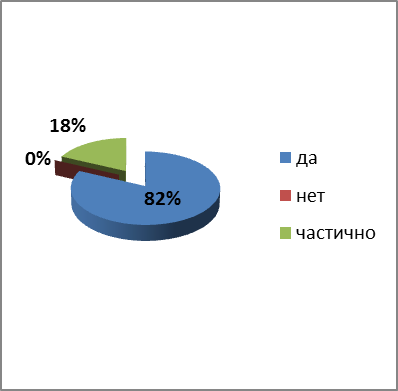 